Arbejdsgruppen for Ældre, sundhed, social og integration 
- mødeindkaldelse og dagsorden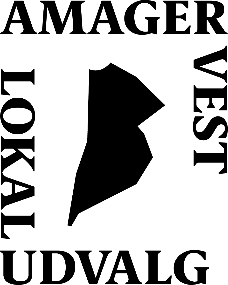 Dato og tidspunkt: 	torsdag den 12. januar 2023, kl. 17:00 – ca. 18:15 Sted: 		Foreningshuset Sundholm 8, Sundholmsvej 8   
VED AFBUD:		katarina@avlu.dk  DagsordenGodkendelse af dagsordenOpfølgning bydelsplansprojekter: PortrætSundholm, MetroPark, Stofrum Sundholm, Ensomhedsprojekt (bilag)Høring: Københavns Kommunes kommende handleplan mod racisme, etnisk diskrimination og hadforbrydelser (bilag)Indstilling høringssvar til LU 31. januar.Udkastet til handleplanen er i høring indtil den 30. januar 2023, da lokaludvalgets møde er den 3.  januar, har jeg bedt om og fået godkendt udsættelse til den 2. februar. Forvaltningen præsenterer udkastet til handleplanen:København er en mangfoldig metropol. Her bor mere end 180 forskellige nationaliteter, som dagligt bidrager til byens puls. Vi er ikke ens, men vi har lige rettigheder. Vi skal vedligeholde og udvikle København som en åben by med plads til forskellighed. Derfor skal Københavns Kommune have en ny handleplan mod racisme, etnisk diskrimination og hadforbrydelser. Udkastet til den nye handleplan mod racisme, etnisk diskrimination og hadforbrydelser er udarbejdet gennem inddragelse af københavnere, eksperter, praktikere og relevante organisationer, som har haft mulighed for at drøfte lokale udfordringer og komme med forslag til handleplanen.Orientering: Status på projekter siden sidst
Demokratiprojekt med Amagerplanen og den nye Områdefornyelse - Uffe Meulengracht
Legepladsen i Remiseparken – Jann Kuusisaari
Ensomhedsprojekt – Christine Bang Andersen, John Hansen, Helga Mark
MetroParken – Uffe Meulengracht
Social Netværksdag i Øst – Uffe Meulengracht
Åben Have 2023 – Jann Kuusisaari
Portræt af Sundholm – Christina Bang Andersen, Jann KuusisaariOpfølgning: Sundhedsmarkedsdag d. 2. september i samarbejde med Amager Øst LokaludvalgLokaludvalget godkendte arbejdsgruppens indstilling om deltagelse. Jan og Robert meldte sin interesse for at deltage i planlægningen.Dagsordner/referater fra:
a. Sidste lokaludvalgsmøde 
b. Sundheds- og omsorgsudvalgets møde 
c. Socialudvalgets møde
d. Beskæftigelses- og integrationsudvalgets møde Er der noget, arbejdsgruppen og AVLU skal være opmærksom på? 
Links til dagsorden/referat sendes i mail. Orientering: Indhold til lokaludvalgets faste avisannonce -næste frist er den 1. februar
Alle arbejdsgrupper må gerne sende forslag til indhold til den faste avisannonce senest en uge inden sekretariatsfristen, så arbejdsgruppen for Borgerinddragelse kan nå at forholde sig til det og beslutte, hvad der skal med.Eventuelt
Bilag: 1) Bydelsplansskabeloner 2) HøringArbejdsgruppens møder i 2023 er som udgangspunkt følgende torsdage kl. 17:00 – ca.18:15: 12. jan., 9. feb., 9. marts, 13. april, 4. maj, 8. juni, 10. aug., 7. sept., 5. okt., 9. nov., 7. dec.